M.O.S.E.S.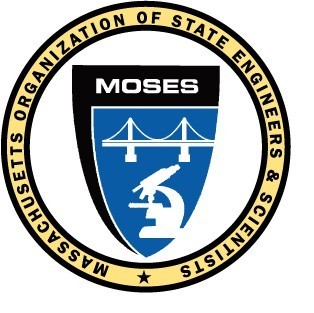 BOARD OF DIRECTORS MEETINGTuesday, September 13 2022Prince Pizzeria, Saugus, MAand remote via Zoom video conferencingPresident Russell called the meeting to order at 9:37 a.m.  This is the 30th board meeting using video conferencing.  This meeting was a hybrid in-person / remote meeting format.Ms. Donovan and Ms. Richmond have indicated they are unable to attend this meeting.President Russell appointed Mark Brum as Sergeant at arms and MOSES Attorney Ryan Cross as Parliamentarian. The Board of Directors meeting minutes from the August 9, 2022 meeting were read.MOTION by Ms. Baker / Mr. Spinale to accept the Board of Directors meeting minutes that PASSED. The correspondence from MOSES was read. The Treasurer’s report for August 2022 was presented by Treasurer Galvin.MOTION by Mr. Dorant / Ms. Davison to accept the Treasurer’s report that PASSED .The following committee reports were given;Commonwealth Collective Bargaining – Mr. Bardzik and Ms. Leger, Co-ChairsMassDOT Collective Bargaining – Mr. DelVento and Mr. Bondeson, Co-ChairMWRA Collective Bargaining – President Russell, ChairMeeting Location – Paula Davison, Co-ChairRecreation Committee – Ms. Baker, Co-ChairGoodwill Committee – Mr. Bardzik, ChairLegislative committee – Mr. Dorant, ChairGIC Insurance Committee – Mr. McCulloughHealth Care Mitigation – President RussellHealth and Welfare Trust – Mr. Hurley, Co-ChairGrievance Committee – Mr. Ryan, MOSES AttorneyOffice Technology Committee – Mr. Brum, ChairPresident Russell gave his Administration report, topics included student loan forgiveness, tuition remission issues at Commonwealth, a proposed DCR strategic readiness roadmap, a NASHTU virtual meeting, onboarding new members at MassDOT and the number one issue is Workpartners which is a major concern for MOSES members because of privacy concerns regarding security and the non-availability of opt out recording provisions.MOTION by Mr. Prendergast / Mr. Dorant to go into executive session to discuss personnel matters.MOTION PASSEDThe Board went into executive session from 2:22 PM to 2:46 PMMr. Telemaque and Mr. Cross left the meeting.The public outcome from the executive session is as follow;MOTION to engage Meghan Telemaque for public relations services at a rate of $50 per hour on an as needed basis as determined by the President.MOTION PASSEDOLD BUSINESS: NoneNEW BUSINESS: MOTION (20220913-1) by Mr. Bondeson / Mr. Prendergast to affirm the August 25, 2022 email / telephone poll in support of the Legislative Committee recommendation to endorse Bill Galvin for Secretary of State.   MOTION PASSEDMOTION (20220913-2) by Mr. Prendergast / Mr. Bondeson to accept the President’s recommendation and appoint Fillipa Melendez as a Steward representing the Attorney General’s office.MOTION PASSED UNANIMOUSLYMOTION (20220913-3) by Mr. Prendergast / Mr. Bardzik to accept the President’s recommendation and appoint John Bardzik, Joe Dorant, Jessica Leger, Darryl Forgione and Paula Davison (as the alternate) to the Article 17A Classification Committee.MOTION PASSED UNANIMOUSLYMOTION (20220913-4) by Mr. Prendergast / Mr. Bardzik to accept the President’s recommendation and appoint John Bardzik, Jennifer Baker, Joe Dorant and Jessica Leger (as the alternate) to the Article 13B Tuition Remission Committee.MOTION PASSED UNANIMOUSLYMOTION (20220913-5) by Ms. Davison / Ms. Baker to hold the October 2022 Board of Directors and General Membership meetings in the greater Boston North area.MOTION PASSED UNANIMOUSLYMOTION (20220913-6) by Ms. Davison / Ms. Baker to hold the November 2022 Board of Directors and General Membership meetings in the greater Springfield area.MOTION PASSED UNANIMOUSLYMOTION (20220913-7) by Ms. Davison / Ms. Baker to hold the December 2022 Board of Directors and General Membership meetings in the greater Taunton area.MOTION PASSED UNANIMOUSLYMOTION (20220913-8) by Ms. O’Brien / Ms. Cunningham to grant life membership to Della Saunders, a 37 year Department of Public Health employee and former MOSES Steward. MOTION PASSED UNANIMOUSLYMOTION (20220913-9) by Mr. Finn / Mr. Bondeson to move the Tuesday, November 8, 2022 Board of Directors and General Membership meetings to Wednesday, November 9, 2022 due to the state elections on the Tuesday. MOTION PASSED UNANIMOUSLYMOTION (20220913-10) by Mr. Dorant / Mr. DelVento to accept the recommendation of the Legislative committee and endorse Andrea Campbell for Attorney General in the November election.MOTION PASSEDMOTION (20220913-11) by Mr. Dorant / Mr. DelVento to accept the recommendation of the Legislative committee and endorse Diana DiZoglio for State Auditor in the November election.MOTION PASSED UNANIMOUSLYMOTION (20220913-12) by Mr. Galvin / Mr. Forgione to authorize the president to utilize the remaining $95,000 previously authorized to respond to executive order 595, to use those funds to continue their original purpose and to respond to the hiring of Workpartners, if the president deems it necessary.MOTION PASSED UNANIMOUSLYNOTE: This motion needs approval at the General Membership meeting to be enacted.MOTION (20220913-13) by Mr. Galvin / Mr. Prendergast to revert the unused money appropriated for Tyler Wilkinson for a 2020 Labor Conference ($283.20) and for a summer course ($1,600) to the general fund.  MOTION PASSED UNANIMOUSLYMOTION (20220913-14) by Mr. Dorant / Mr. Finn to endorse Stephen Lynch from the eighth congressional district.  MOTION PASSEDGOOD OF THE ORDER Mr. Prendergast noted that he would like to see a better in-person turnouts at the Board meetings.  Mr. Bardzik noted that the Wall That Heals, a ¾ scale replica of the Vietnam Veterans Memorial in Washington D.C. is coming to the city of Methuen from September 29th through October 2nd.Mr. Dorant noted than anyone who want lawn sign or bumper stickers for Maura Healy or any other MOSES endorsed candidates should call the MOSES office.  Mr. Gottshall noted that on September 1897 a peaceful coal miners strike in Lattimer Pennsylvania led to 19 deaths caused by sheriffs deputies who were later all were subsequently acquitted.https://www.smithsonianmag.com/history/how-1897-massacre-pennsylvania-coal-miners-morphed-galvanizing-crisis-forgotten-history-180971695/Mr. Ready noted that the lyrics of "The Star-Spangled Banner" come from the "Defence of Fort M'Henry",[2] a poem written on September 14, 1814, by 35-year-old lawyer and amateur poet Francis Scott Key after witnessing the bombardment of Fort McHenry by British ships of the Royal Navy in Outer Baltimore Harbor in the Patapsco River during the Battle of Baltimore in the War of 1812. Key was inspired by the large U.S. flag, with 15 stars and 15 stripes, known as the Star-Spangled Banner, flying triumphantly above the fort during the U.S. victory. https://en.wikipedia.org/wiki/The_Star-Spangled_BannerMOTION by Ms. Baker / Ms. Seaman to adjourn that PASSED.The meeting adjourned at 3:45 p.m.Respectfully submitted,Allen Bondeson, MOSES Secretary